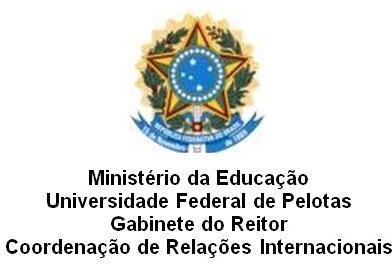 ANEXO IIIEdital nº. 03/2019CARTA DE ANUÊNCIA DO TUTORPelotas, ___de ____________ de 2019.Atesto que me disponibilizo em ser tutor acadêmico do aluno ________________________	, do curso de	____________, que realizará inscrição no Edital nº. 03/2019 – Programa ELAP da CRInter, com as seguintes atribuições:Orientar e mediar, quando possível, a realização do regime concentrado;Auxiliar o discente na elaboração do plano de atividades;Acompanhar à distância as atividades realizadas pelo discente;Orientar e avaliar a elaboração do relatório entregue pelo discente;Realizar avaliação da mobilidade acadêmica do discente para a CRInter.Nome do Professor Nº. SIAPE